Тест по биологии:  Органы цветковых растений 6 класс          1 вариант1. Молодые стебли липы снаружи покрыты1) кожицей     2) пробкой     3) камбием  4) лубом2. В простом листе берёзы листовых пластин на черешке1) одна   2) две    3) четыре    4) пять3. Главная функция листьев дуба связана с1) проведением минеральных веществ             2) всасыванием воды
3) образованием органических веществ           4) запасанием веществ4. Почка цветкового растения представляет собой1) прилистник     2) черешок     3) луковицу    4) зачаточный побег5. Венчик цветка растения состоит из1) лепестков     2) чашелистиков    3) тычинок        4) пестиков6. Луб и древесина стебля цветкового растения выполняют функцию1) транспорта веществ     2) роста стеблямм3) всасывания воды   4) образования органических веществ7. К вегетативным органам цветкового растения относят1) цветок    2) плод    3) побег   4) семя8. На рисунке изображена корневая система цветкового растения. Что обозначено цифрой 3?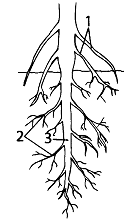 1)главный корень   2)боковой корень    3)придаточный корень      4)корнеплод9. На рисунке изображён цветок вишни. Что обозначено цифрой 1?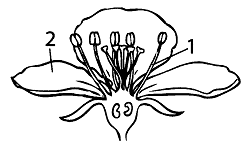 1) пестик      2) тычинка   3) лепесток венчика    4) цветоложе10. Верны ли следующие утверждения?А. Клубень картофеля представляет собой плод растения.
Б. Стебель цветковых растений выносит листья к свету.1) верно только А  2) верно только Б    3) верны оба суждения     4) неверны оба суждения11. Верны ли следующие утверждения?А. В обоеполом цветке вишни имеются тычинки и пестики.
Б. Все плоды цветковых растений содержат много семян.1) верно только А   2) верно только Б       3) верны оба суждения
4) неверны оба суждения12.Плоды-стручки образуются у:    1) гороха, фасоли;   2) гороха, фасоли, капусты, сурепки;      3) капусты, сурепки;      4) фасоли, капусты.Часть В.В1. Установите соответствие между особенностью строения и
органом цветкового растения.1. Корневой чехлик                                    А. Корень2. Камбий                                                     Б. Стебель
3. Кожица
4. Зона роста
5. Зона всасывания
6. СердцевинаВ2. Установите верную последовательность расположения зон корня цветкового растения, начиная с корневого чехлика.А) корневой чехлик
Б) зона всасывания
В) зона роста
Г) зона проведения
Д) зона деленияВ3. Установите соответствие.Орган цветкового растенияА. Стебель.                                                   1. Вегетативные органы
Б. Лист.                                                         2. Генеративные органы
В. Семя.
Г. Корень.
Д. Цветок.
Е. Плод.В4. Подбери пару – орган и его функции.1. Лист		               А. Запасает и перемещает вещества, служит опорой2. Стебель                  Б. Орган размножения, образует плоды и семена.3. Корень                   В. Отвечают за испарение воды газообмен и фотосинтез.4. Цветок                    Г. Защищают семена,  участвуют в их распространении. 5. Плод	                       Д. Удерживают растение в почве, обеспечивают водой. Тест по биологии:  Органы цветковых растений 6 класс          2 вариант1. Сердцевина стебля липы выполняет функцию1) роста стебля    2) всасывания воды  3) образования органических веществ
4) запасания питательных веществ2. У сидячего листа растения пшеницы отсутствует1) кожица   2) жилка    3) черешок    4) листовая пластина3. Образование органических веществ в растении является главной функцией     1) листа    2) корня    3) почки    4) цветка4. Зачатки стебля и листьев цветкового растения расположены в                        1) листовых почках   2) прилистниках     3) кожице стебля    4) черешках                             5. Чашечка и венчик в цветке растения составляют1) цветоложе     2) цветоножку    3) околоцветник     4) завязь6. В цветковом растении плод с семенами развивается из1) завязи пестика   2) пыльника тычинки    3) цветоложа    4) венчика7. К генеративным органам цветкового растения относят1) корень    2) стебель    3) лист     4) семя8. На рисунке изображена корневая система цветкового растения. Что обозначено цифрой 2?1) главный корень    2) боковой корень    3) придаточный корень
4) корнеплод9. На рисунке изображён цветок вишни. Что обозначено цифрой 2?1) пестик    2) тычинка    3) лепесток венчика     4) цветоложе10.Плоды-ягоды образуются у:  а)томата, картофеля, винограда;   б)малины, земляники, клубники;   в)сливы, вишни, абрикоса;   г)томата, малины, вишни.11. Верны ли следующие утверждения?А. Корневище ириса представляет собой плод растения.
В. У цветкового растения пшеницы прямостоячий стебель.1) верно только А       2) верно только В      3) верны оба суждения
4) неверны оба суждения12. Верны ли следующие утверждения?А. Цветки огурца называют обоеполыми, так как они содержат только пестики.
Б. У цветковых растений различают сухие и сочные плоды.1) верно только А     2) верно только Б    3) верны оба суждения
4) неверны оба сужденияЧасть В.В1. Установите соответствие между особенностью строения и
органом цветкового растения.Особенность внутреннего строения                Орган1. Кожура	                                                         А. Цветок
2. Пестик                                                             Б. Семя
3. Тычинка
4. Венчик
5. Эндосперм
6. ПочечкаВ2. Установите верную последовательность расположения слоёв стебля цветкового растения, начиная с пробки.1) пробка
2) сердцевина
3) камбий
4) луб
5) древесинаВ3. Установите соответствие.                 Виды корней цветкового растения                       1. Мочковатая
2. СтержневаяА. Боковой.
Б. Придаточный.
В. Главный.В4. Подбери пару – орган и его функции.1. Лист		               А. Запасает и перемещает вещества, служит опорой2. Стебель                  Б. Орган размножения, образует плоды и семена.3. Корень                   В. Отвечают за испарение воды газообмен и фотосинтез.4. Цветок                    Г. Защищают семена,  участвуют в их распространении. 5. Плод	                       Д. Удерживают растение в почве, обеспечивают водой. 12345612345АБВГДЕ123451234561234512345